Vol 5.. No.1, Januari 2022, pp. E-ISSN:	Sistem Pakar Diagnosa Blefaritis Menggunakan Metode Fuzzy SugenoAstri Syahputri*, Milfa Yetri**, Usti Fatimah Sari*** Program Studi Sistem Informasi, STMIK Triguna Dharma** Program Studi Sistem Informasi, STMIK Triguna Dharma*** Program Studi Sistem Informasi, STMIK Triguna DharmaPENDAHULUANBlefaritis adalah peradangan pada kelopak mata yang menyebabkan area tersebut menjadi bengkak, merah, dan berminyak. Ini bukan kondisi yang serius, tetapi dapat menyebabkan gangguan mata lainnya, seperti mata kering, bintitan, dan konjungtivitis, jika tidak ditangani. Blefaritis biasanya terjadi ketika kelenjar minyak kecil di kelopak mata bagian dalam meradang. Ini sering terjadi bersamaan dengan kondisi kulit atau alergi lainnya. Ini juga bisa disebabkan oleh reaksi alergi terhadap kelenjar minyak. Ini adalah penyebab umum mata kering, gatal dan merah[1].Sistem Pakar adalah aplikasi berbasis komputer yang digunakan untuk memecahkan masalah seperti yang dipikirkan oleh para ahli. Pakar yang dimaksud di sini adalah orang yang memiliki keahlian khusus yang dapat memecahkan masalah yang tidak dapat diselesaikan oleh orang biasa. Sebagai contoh, seorang dokter adalah seorang ahli yang mampu mendiagnosa penyakit pasien dan dapat memberikan pengobatan untuk penyakit tersebut[2].Fuzzy Sugeno merupakan suatu metode yang dapat digunakan untuk mendapatkan hasil diagnosa pada suatu sistem pakar[3]. Tahapan dari metode fuzzy Sugeno adalah pembentukan himpunan fuzzy menerapkan fungsi implikasi (aturan) Komposisi aturan diperoleh dari himpunan data hubungan antar aturan[4].Pada penelitian terdahulu, Fuzzy Sugeno diterapkan oleh Hendrikus Daely dan Dito Putro Utomo1 pada sistem pakar diagnosa Hepatomegali. Dari hasil penelitian tersebut dapat disimpulkan bahwa Fuzzy Sugenomenyelesaikan permasalahandiagnosa penyakit Hepatomegali[5].Kemudian penelitian yang dilakukan oleh Ricard Ricardo pada tahun 2021 untuk menyelesaikan masalah diagnosa penyakit Vitiligo dengan sistem pakar menerapkan Fuzzy Sugeno. Disimpulkan bahwa Fuzzy Sugenodapat memberikan output diagnosa yang sesuai dengan keahlian pakar[6].Adapun tujuan dilakukannya penelitian ini yaitu untuk mendignosa penyakit Blefaritismenggunakan sistem pakar dengan menerapkan metode Fuzzy Sugeno agar dapat mempermudah proses mendapatkan hasil diagnosa Blefaritisyang akurat dan terpercaya.METODEPENELITIANMetode penelitian adalah langkah-langkah yang dilakukan untuk mengumpulkan data dan informasi yang dibutuhkan oleh pengembang perangkat lunak dan merupakan tahapan serta gambaran umum dari penelitian yang akan dilakukan. Berikut ini adalah metodologi penelitian ini:Penelitian LapanganMelakukan studi lapangan untuk mengumpulkan data yang diperlukan. Adapun teknik pengumpulan data yang digunakan, yaitu:ObservasiObservasi langsung ke lokasi praktek dokter spesialis (dokter) untuk mengumpulkan data yang diperlukan untuk penelitian ini.WawancaraMelakukan tanya jawab dengan pihak yang berkepentingan tentang proses sistem yang sedang berjalan Proses mendiagnosis Blefaritis.SamplingData dikumpulkan menggunakan teknologi sampel, sampel dapat digunakan sebagai sumber Data dari penelitian yang digunakan untuk mendiagnosis Blefaritis.Studi KepustakaanMengumpulkan data dan melakukan penelitian dari jurnal dan buku-buku yang berhubungan dengan topik penelitian ini.Analisa MasalahMelakukan analisa secara terukur untuk mengetahui masalah yang sedang terjadi pada proses mendiagnosis Blefaritis yang dilakukan.Penerapan Metode Fuzzy SugenoMelakukan penerapan metode Fuzzy Sugeno sebagai solusi untuk mendapatkan hasil diagnosa penyakit Blefaritis. Adapun tahap-tahap penerapan metode Fuzzy Sugeno adalah sebagai berikut ini[7]:Pembetukan fuzzifikasiTahapan ini untuk mengubah variabel numerik (variabel non-fuzzy) berupa bobot numerik, batas interval minimum dan maksimum dari gejala yang dipilih, dll, menjadi variabel linguistik (variabel fuzzy) dengan rumus fuzzifikasi, sehingga nilai fuzzy diperoleh............................................................................................(2.1)...............................................................................................................................(2.2)Pembentukan fungsi implikasiTahap ini menggunakan rumus berikut untuk menghitung nilai fuzzy dari gejala yang digunakan: .........................................................................................................................................(2.3)Menghitung proses defuzzifikasiTahap ini merupakan tahap akhir dari logika fuzzy, yaitu melakukan defuzzifikasi pada setiap gejala yang dipilih, kemudian memproses gejala tersebut sesuai dengan aturan fungsi implikasi yang telah dirumuskan, sehingga diperoleh hasil diagnosis. Rumus umum untuk defuzzifikasi dengan metode Fuzzy Sugeno adalah sebagai berikut:.............................................................................................................................(2.4)Keterangan :WA = Bobot Rat-rata= Nilai predikat aturan ke-n = Indeks nilai input(konstanta) ke-nKonstribusi PenelitianPada tahap ini dijabarkan konstribusi penelitian yang telah dilakukan untuk mengetahui hasil diagnosa penyakit Blefaritis menggunakan Fuzzy Sugeno.ANALISA DANHASILData GejalaData gejala adalah data-data yang digunakan sebagai dasar basis pengetahuan untuk melakukan proses diagnosapenyakit Blefaritis. Dalam penelitian, data gejala yang digunakan dalam penyelesaian masalah diagnosa penyakit Blefaritis dapat dilihat pada tabel di bawah ini:Tabel 1. Data Gejala Penyakit BlefaritisRule BasedTampilan hasil diagnosis manual diagnosis Blefaritis oleh sistem ini akan dijelaskan dalam bentuk if-then, seperti yang dijelaskan dalam rule based berikut:R1 : If G01 Then A1R2 : If X1 And G02 Then A2R3 : IfX2 And G03 Then A3R4 : IfX3 And G04 Then A4R5 : IfX4 And G05 Then A5R6 : IfX5 And G06 Then A6R7 : IfX6 AndG07 ThenA7R8 : IfX7 And G08 ThenA8R9 : IfX8And G09 Then A4R10 : IfX9And G10 Then A5R11 : IfX10And G1 Then A6R12 : IfX11And G12 Then A7R13 : IfX12And G13 Then A8R14: If A13And G14ThenBlefaritisPenerapan Metode Fuzzy SugenoPenerapan fuzzy sugenoyang dilakukan pada penelitian ini bertujuan untuk menyelesaikan masalah diagnosa penyakit Blefaritis. Maka pada tahap ini dilakukan perhitungan menggunakan rumus fuzzy sugeno memperoleh hasil diagnosa Blefaritis. Adapun variabel yang dibutuhkan adalah nilai bobot dari setiap gejala yang dialami pasien. Kemudian dihitung dengan menggunakan rumus pada metode fuzzysugeno untuk mendapatkan output diagnosa yang diharapkan.Adapun data gejala penyakit Blefaritis yang dialami oleh pasien dalam penelitian ini dapat ditunjukkan melalui tabel 2 berikut.Tabel 2. Data Gejala Penyakit Blefaritis Dialami PasienPada tabel 2 dia atas ditunjukkan bahwa pasien mengalami beberapa gejala penyakit Blefaritis, yaitu Kelopak mata terasa gatal, Mata merah, Kelopak mata terasa berminyak, dan Mata terasa berpasir. Adapun proses penyelesaian masalah diagnosa Blefaritis terhadap gejela yang dialami pasien dapat dilihat pada proses di bawah ini:Pembetukan fuzzifikasiPada tahap ini dilakukan proses fuzifikasi menggunakan persamaan (2.2). Sebagai penerjemahannya dapat dilihat pada uraian berikut:Kategori Ringan= 0.2Kategori Sedang = 0.5Kategori Parah = 0.8Setelah membentuk himpunan fuzzifikasi, langkah selanjutnya adalah menghitung nilai fuzzifikasi sebagai berikut:Menghitung F (G2,G3) = 2Menghitung F (G6,G8) = 1.2Pembentukan fungsi implikasiPembentukan fungsi implikasi pada sistem pakar ini adalah IF Gejala = (G2 AND G3 AND G6 AND G8) THEN dengan Blefaritis. Berdasarkan aturan yang telah ditetapkan pada Tabel 2 diperoleh 14 aturan untuk gejala Blefaritisyang dialami pasien.Menghitung proses defuzzifikasiWA = (FG02 * BG01) + (FG03 * BG01) + (FG06 * BG02) + (FG08 * BG02) 	= ((2 * 0.4) + (2* 0.4) + (1.2 *0.6) + ( 1.2 * 0.6))/ 2+2+1.2+1.2= (0.4+0.4+0.72+0.72)/6.4       = 2.24/6.4       = 0,35 = 35%Konstribusi PenelitianBerdasarkan hasil perhitungan akhir yang dilakukan dengan menggunakan rumus defuzzifikasi diketahui bahwa nilai persentase untuk gejala penyakit Blefaritis yang dialami pasien adalah 35% atau setara dengan tingkat keparahan penyakit Blefaritisdalam kategori ringan. 4.	KESIMPULANDari hasil penelitian yang telah dilakukan maka dapat mengambil sebuah kesimpulan dari hasil proses penelitian ini. Dimana proses diagnosa penyakit Blefaritis dilakukan berdasarkan ketentukan gejala yangdiperoleh dari pakar (Dokter). Hasil penerapan metode fuzzy sugenountuk diagnosa Blefaritis pada pasien yang mengalami gejala Kelopak mata terasa gatal, Mata merah, Kelopak mata terasa berminyak, dan Mata terasa berpasir yaitu dengan nilai persentase sebesar 35% atau tergolong ke dalam kategori tingkat keparahan yang ”Ringan”. Oleh sebab itu dapat disimpulkan bahwa penerapan metode fuzzy sugenodapat menyelesaikan masalah diagnosa Blefaritis sesuai dengan keahlian pakar (Dokter).UCAPAN TERIMA KASIHPuji syukur dipanjatkan atas berkat Tuhan Yyang Maha Esa karena berkat dan kasih karuniaNya, yang telah memberikan kesehatan dan kesempatan sehingga dapat diselesaikan jurnal ilmiah ini dengan baik. Ucapan terima kasih ditujukan kepada orang tua, atas dukungan yang di beri baik dari segi materi dan Doa yang tiada henti-hentinya. Ucapan terimakasih juga ditujukan untuk pihak-pihak yang telah mengambil bagian dalam penyusunan jurnal ilmiahini.REFERENSI[1]	T. Illesca, “Medicina Veterinaria e Investigación,” Estim. la prevalencia Giardia spp en lechugas (lactusa sativa) Comer. en ferias Libr. la comuna Concepc., pp. 55–69, 2018, [Online]. Available: http://www.uss.cl/medicina-veterinaria/publicaciones/.[2]	N. Aini, R. Ramadiani, and H. R. Hatta, “Sistem Pakar Pendiagnosa Penyakit Tuberkulosis,” Inform. Mulawarman  J. Ilm. Ilmu Komput., vol. 12, no. 1, p. 56, 2018, doi: 10.30872/jim.v12i1.224.[3]	R. Tulllah, S. M. Mustafa, and A. Rochim, “Sistem Pakar Pendeteksi Penyakit Diabetes Mellitus Menggunakan Algoritma Fuzzy Logic Takagi Sugeno Kang,” J. Sisfotek Glob., vol. 9, no. 2, pp. 98–105, 2019.[4]	Odi, “Penerapan Sistem Pakar Menggunakan Metode Fuzzy Sugeno Identifikasi Hama Tanaman Padi,” J. Tek. Inform. Dan Sist. Inf., vol. 5, no. 1, pp. 45–59, 2018.[5]	H. Daely and D. P. Utomo, “Sistem Pakar Diagnosa Hepatomegali Menerapkan Metode Fuzzy Logic Sugeno,” KOMIK (Konferensi Nas. Teknol. Inf. dan Komputer), vol. 4, no. 1, pp. 211–214, 2020, doi: 10.30865/komik.v4i1.2682.[6]	R. Ricardo, “Sistem Pakar Diagnosa Vitiligo Menerapkan Metode Fuzzy Sugeno,” vol. 1, no. 6, pp. 253–256, 2021.[7]	L. S. Setiawati, I. Budiman, and O. Soesanto, “Penerapan Fuzzy Inference System Takagi-Sugeno-Kang pada Sistem Pakar Diagnosa Penyakit Gigi,” KLIK  Kumpul. J. Ilmu Komput., vol. 04, no. 01, pp. 1–10, 2016.BIBLIOGRAFI PENULISArticleInfo	ABSTRACTArticle history: Received Jan th, 2022 Revised Jan th, 2022 Accepted Jan th, 2022Penelitian ini bertujuan untukmendignosa penyakit Blefaritis dengan sistem pakar. Blefaritis adalah peradangan pada kelopak mata yang menyebabkan area tersebut menjadi bengkak, merah, dan berminyak. Ini bukan kondisi yang serius, tetapi dapat menyebabkan gangguan mata lainnya, seperti mata kering, bintitan, dan konjungtivitis, jika tidak ditangani. Metode sistem pakar yang diterapkan di dalam penelitian ini untuk memperoleh hasil diagnosa Blefaritis yaitu metode Fuzzy Sugeno. Berdasarkan hasil penerapan metode Fuzzy Sugeno yang telah dilakukan maka diketahui hasil diagnosa Blefaritis untuk pasien yang mengalami gejala Kelopak mata terasa gatal, Mata merah, Kelopak mata terasa berminyak, dan Mata terasa berpasir yaitu tergolong ke dalam kategori tingkat keparahan yang ”Ringan” dengan nilai persentase sebesar 35%.Keyword:Sistem PakarDiagnosaBlefaritisFuzzy SugenoPenelitian ini bertujuan untukmendignosa penyakit Blefaritis dengan sistem pakar. Blefaritis adalah peradangan pada kelopak mata yang menyebabkan area tersebut menjadi bengkak, merah, dan berminyak. Ini bukan kondisi yang serius, tetapi dapat menyebabkan gangguan mata lainnya, seperti mata kering, bintitan, dan konjungtivitis, jika tidak ditangani. Metode sistem pakar yang diterapkan di dalam penelitian ini untuk memperoleh hasil diagnosa Blefaritis yaitu metode Fuzzy Sugeno. Berdasarkan hasil penerapan metode Fuzzy Sugeno yang telah dilakukan maka diketahui hasil diagnosa Blefaritis untuk pasien yang mengalami gejala Kelopak mata terasa gatal, Mata merah, Kelopak mata terasa berminyak, dan Mata terasa berpasir yaitu tergolong ke dalam kategori tingkat keparahan yang ”Ringan” dengan nilai persentase sebesar 35%.Copyright © 2022 STMIK TrigunaDharma.All rightsreserved.Corresponding Author:*Nama : Astri SyahputriProgram Studi : Sistem Informasi STMIK Triguna Dharma Email: astri.syahputri@gmail.comCorresponding Author:*Nama : Astri SyahputriProgram Studi : Sistem Informasi STMIK Triguna Dharma Email: astri.syahputri@gmail.comCorresponding Author:*Nama : Astri SyahputriProgram Studi : Sistem Informasi STMIK Triguna Dharma Email: astri.syahputri@gmail.comNoKode GejalaGejalaKategoriBobotInterval1G1Membengkak dan kemerahan di bagian kelopak mataRingan0.40.0 ≤ a ≤ 0.42G2Kelopak mata terasa gatalRingan0.40.0 ≤ a ≤ 0.43G3Mata merahRingan0.40.0 ≤ a ≤ 0.44G4Bulu mata dan tepi kelopak mata dipenuhi kotoran mataRingan0.40.0 ≤ a ≤ 0.45G5Kelopak mata menjadi lengketSedang0.60.3 ≤ a ≤ 0.76G6Kelopak mata terasa berminyakSedang0.60.3 ≤ a ≤ 0.77G7Mata kelihatan berair atau kelihatan keringSedang0.60.3 ≤ a ≤ 0.78G8Mata terasa berpasirSedang0.60.3 ≤ a ≤ 0.79G9Sensasi tersengat di bagian mataSedang0.60.3 ≤ a ≤ 0.710G10Terjadi pengelupasan kulit di sekitar mataParah0.80.6 ≤ a ≤ 0.1011G11Bulu mata menjadi rontokParah0.80.6 ≤ a ≤ 0.1012G12Sering berkedipParah0.80.6 ≤ a ≤ 0.1013G13Penglihatan kaburParah0.80.6 ≤ a ≤ 0.1014G14Mata menjadi sensitif terhadap sinar cahayaParah0.8≤ a ≤ 0.10NoKode GejalaGejalaKeterangan1G1Membengkak dan kemerahan di bagian kelopak mataTidak2G2Kelopak mata terasa gatalYa3G3Mata merahYa4G4Bulu mata dan tepi kelopak mata dipenuhi kotoran mataTidak5G5Kelopak mata menjadi lengketTidak6G6Kelopak mata terasa berminyakYa7G7Mata kelihatan berair atau kelihatan keringTidak8G8Mata terasa berpasirYa9G9Sensasi tersengat di bagian mataTidak10G10Terjadi pengelupasan kulit di sekitar mataTidak11G11Bulu mata menjadi rontokTidak12G12Sering berkedipTidak13G13Penglihatan kaburTidak14G14Mata menjadi sensitif terhadap sinar cahayaTidak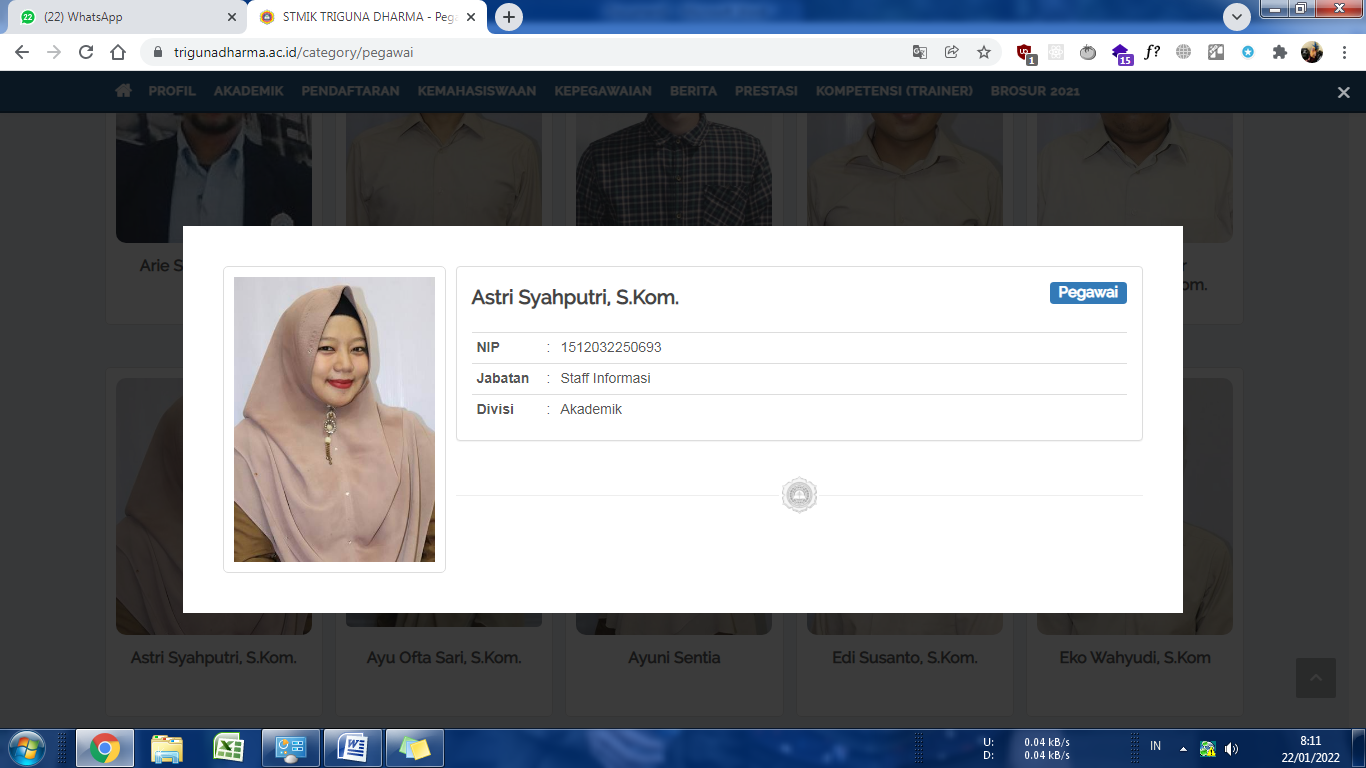 Nama	: Astri Syahputri, S.Kom,. M.KomNIDN                       : 0125069301	ProgramStudi	: Sistem Informasi STMIK TrigunaDharmaDeskripsi	: Dosen Tetap STMIK Triguna DharmaE-Mail	: astri.syahputri29@gmail.com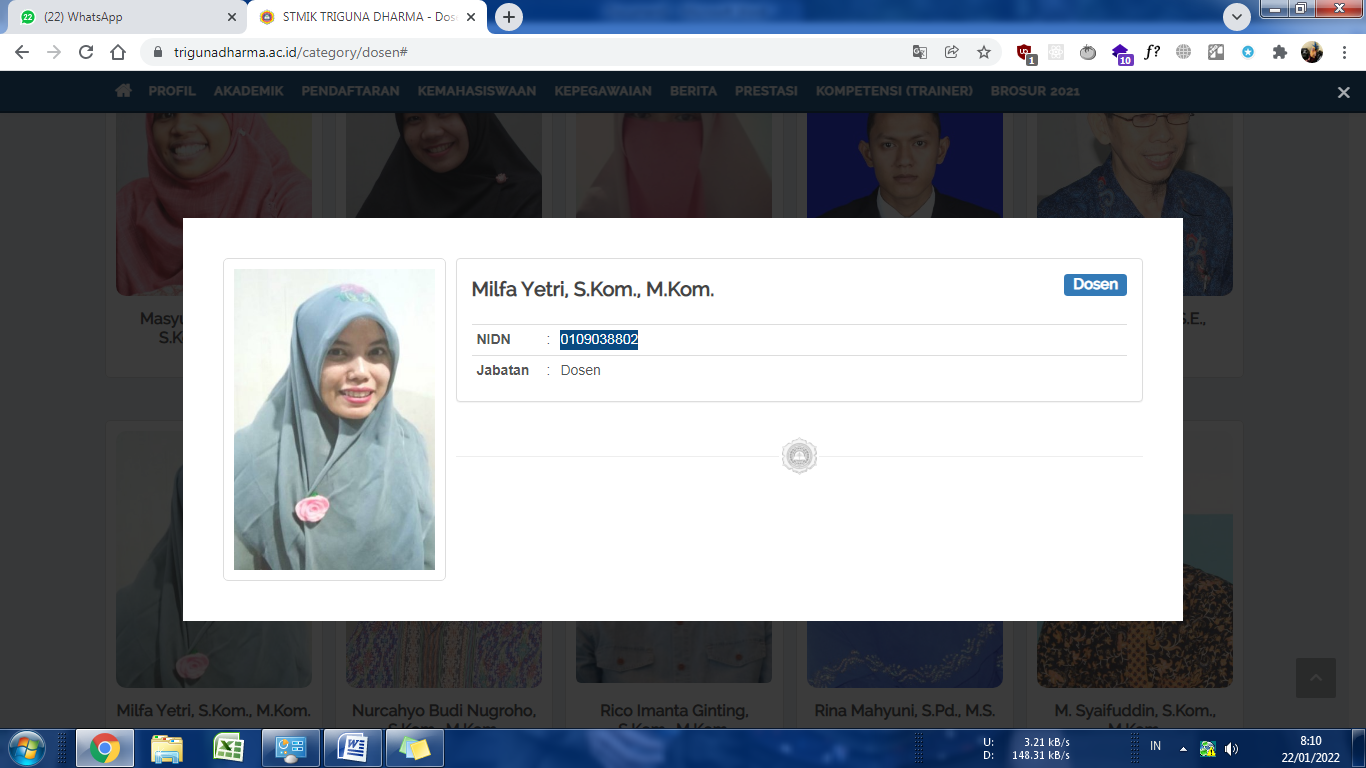 Nama	: Milfa Yetri, S.Kom,. M.Kom NIDN                       : 0109038802ProgramStudi	: SistemInformasiDeskripsi	: Dosen Tetap STMIK Triguna DharmaE-Mail	: milfa.anfa03@gmail.com 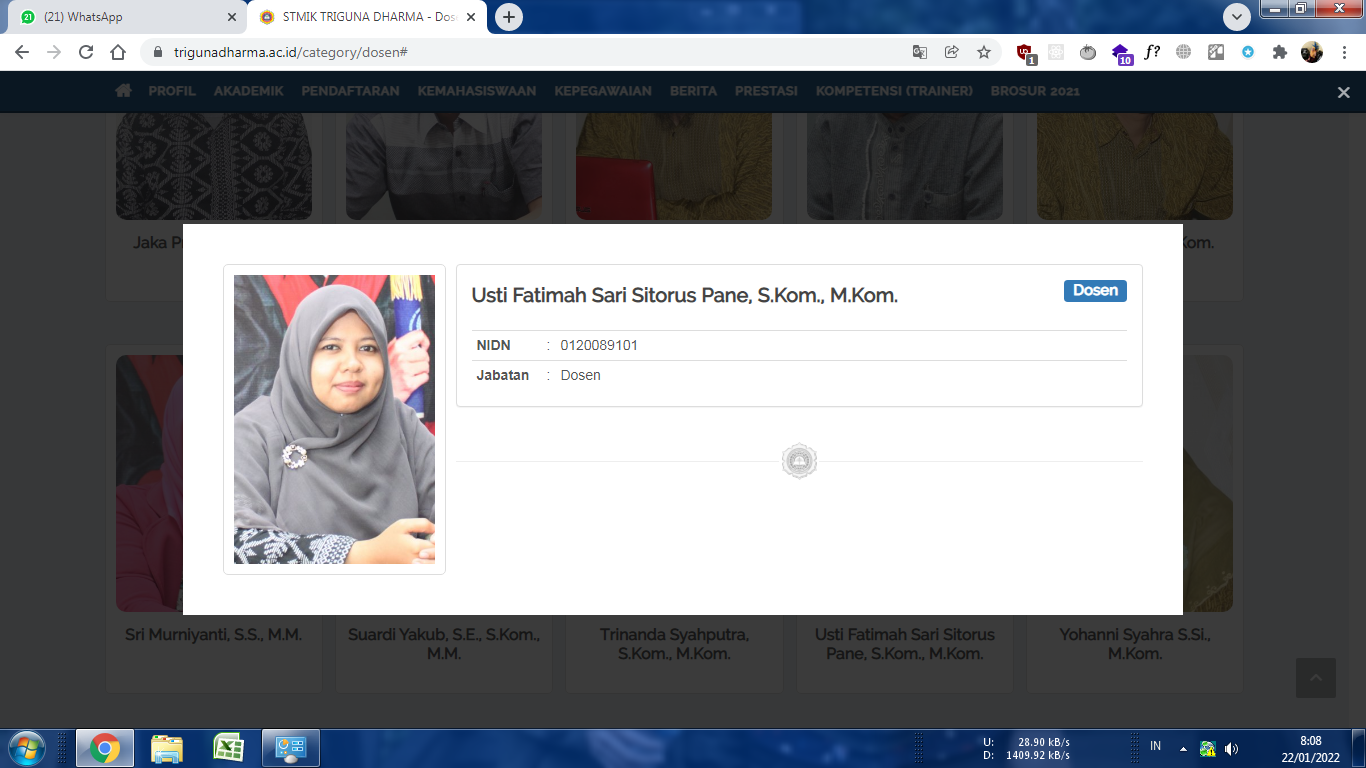 Nama	: Usti Fatimah SariNIDN                       : 0120089101	ProgramStudi	: SistemInformasiDeskripsi	: Dosen Tetap STMIK Triguna DharmaE-Mail	: ustipaneee@gmail.com